People ServicesCommissioning, Inclusion and LearningSheffield Music Hub - Block C,Stadia Technology Park, 60 Shirland Lane, Sheffield, S9 3SP.  Tel: 0114 2506860 (option 3)	E-mail: musichubprojects@sheffield.gov.uk Website: www.sheffieldmusichub.org20th November  2019Dear Parents and Carers,Christmas Extravaganza with Hallmark of Harmony and FriendsWe are delighted to announce details of our joint Concert with Hallmark of Harmony.  Please find details below.Performers’ detailsAudience detailsCan your child attend?Please email MusicHubProjects@sheffield.gov.uk by Friday 8th December  to confirm that your child can take part. TicketsTickets are on sale through Hallmark of Harmony at www.ticketsource.co.uk/hallmark-of-harmony. PhotographsTaking photographs/filming is permitted at this concert.ValuablesPlease do not send any valuable items as the Music Hub cannot be responsible for any lost/damaged items.If you have any questions, please do not hesitate to get in touch with your music group director or contact the Music Hub office on 0114 2506860 (option 3) or musichubprojects@sheffield.gov.uk  With best wishes,Caroline Hallam	Festival ChoirEnsemble Director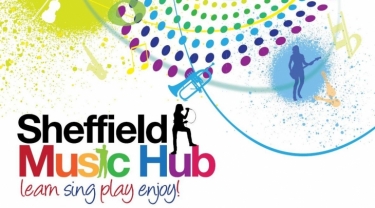 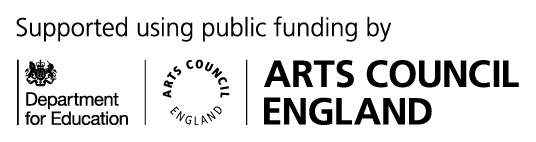 Group performingFestival Choir and Changing VoicesConcert venueFirth Hall, University of Sheffield Concert date / start timeSaturday 21st December – Entertainment from 19:00, concert starts 19:30Arrival time17:45Arrival details Please sign in at the Chancellors room at top of the stairs.Concert dressAll blackAny additional detailsIf you are not watching the concert performers will be able to leave at the interval at approx. 20:30. Please sign them out from the Chancellors Room at the top of the stairs.TicketsAdults £15, Concessions (16 and Under) £8 Ticket purchase detailswww.ticketsource.co.uk/hallmark-of-harmonyDoors open19:00Concert begins19:30Estimated concert finish time21:30